Требования к информации, которую исполнитель услуг (работ) по техническому обслуживанию и ремонту автотранспортных средств должен довести до потребителей.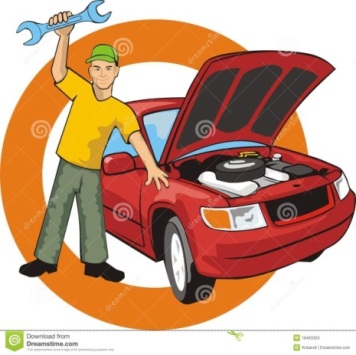 Отношения, возникающие в процессе технического обслуживания и ремонта автотранспортных средств, регулируются отдельными положениями Гражданского кодекса, Федеральным законом «О защите прав потребителей» от 07.02.1992 №2300-1, «Правилами оказания услуг (выполнения работ) по техническому обслуживанию и ремонту автотранспортных средств» от 11.04.2001 №290 (далее Правила).Требования к  информации: При обращении в организацию по техническому обслуживанию и ремонту автотранспортных средств следует изучить информацию об исполнителе услуг и о самой услуге. 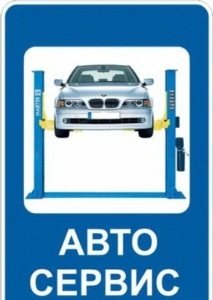 На вывеске предприятия должна быть информация об исполнителе услуги: фирменное наименование организации, ее юридический адрес (место нахождения) и режим работы, а если исполнителем является индивидуальный предприниматель, то ФИО предпринимателя, номер свидетельства  о государственной регистрации с указанием зарегистрировавшего его органа.Исполнитель обязан до заключения договора предоставить потребителю необходимую достоверную информацию об оказываемых услугах (выполняемых работах), обеспечивающую возможность их правильного выбора. Эта информация должна быть размещена в помещении, где производится прием заказов, в удобном для обозрения месте и в обязательном порядке содержать:- перечень оказываемых услуг (выполняемых работ) и форм их оказания;-наименования стандартов, обязательным требованиям которых должны соответствовать оказываемые услуги (выполняемые работы);- сведения об обязательном подтверждении соответствия оказываемых услуг (выполняемых работ) установленным требованиям, в случае если такие услуги (работы) подлежат обязательному подтверждению соответствия (номер и срок действия документа, подтверждающего соответствие, орган, его выдавший);- цены на оказываемые услуги (выполняемые работы), а также цены на используемые при этом запасные части и материалы и сведения о порядке и форме оплаты;- гарантийные сроки, если они установлены;- сведения о сроках выполнения заказов;- указание на конкретное лицо, которое будет оказывать услугу (выполнять работу) и информацию о нем, если это имеет значение исходя из характера услуги (работы).При сдаче автомобиля в автосервис исполнитель обязан потребовать документы, подтверждающие нахождение автомобиля в собственности, документ, подтверждающий личность (паспорт или иной документ) - документы изъятию не подлежат.Договор заключается в письменной форме (заказ-наряд, квитанция или иной документ) и должен содержать следующие сведения:- фирменное наименование (наименование) и место нахождения (юридический адрес) организации - исполнителя (для индивидуального предпринимателя - фамилия, имя, отчество, сведения о государственной регистрации);- фамилия, имя, отчество, телефон и адрес потребителя;- дата приема заказа, сроки его исполнения. В случае если оказание услуг (выполнение работ) осуществляется по частям в течение срока действия договора, в договоре должны быть соответственно предусмотрены сроки (периоды) оказания таких услуг (выполнения таких работ). По соглашению сторон в договоре могут быть также предусмотрены промежуточные сроки завершения отдельных этапов оказания услуг (выполнения работ);- цена оказываемой услуги (выполняемой работы), а также порядок ее оплаты;- марка, модель автомототранспортного средства, государственный номерной знак, номера основных агрегатов;- цена автомототранспортного средства, определяемая по соглашению сторон;- перечень оказываемых услуг (выполняемых работ), перечень запасных частей и материалов, предоставленных исполнителем, их стоимость и количество;- перечень запасных частей и материалов, предоставленных потребителем, с указанием информации об обязательном подтверждении их соответствия обязательным требованиям, если федеральными законами или в установленном в соответствии с ними порядке, в частности стандартами, такие требования установлены;- гарантийные сроки на результаты работы, если они установлены;- должность, фамилия, имя, отчество лица, принимающего заказ (оформляющего договор), его подпись, а также подпись потребителя;- другие необходимые данные, связанные со спецификой оказываемых услуг (выполняемых работ).Если потребителю не предоставлена возможность получить при заключении договора информацию об услуге (работе), он вправе потребовать от исполнителя возмещения убытков, причиненных необоснованным уклонением от заключения договора, а если договор заключен, в разумный срок расторгнуть его и потребовать возврата уплаченной за услуги (работы) суммы и возмещения других убытков.Исполнитель, не предоставивший потребителю полной и достоверной информации об услуге (работе), несет ответственность, предусмотренную пунктом 40 настоящих Правил, за недостатки услуги (работы), возникшие после ее принятия потребителем вследствие отсутствия у него такой информации.Консультацию по вопросам защиты прав потребителей можно получить в центре по информированию и консультированию потребителей, наш адрес: г.В.Новгород, ул. Германа, д. 29-а, телефоны: 8-8162-77-20-38; 73-06-77, email: zpp.center@yandex.ru; сайт:http:||www.cgevnov.ru; страница в ВК: https:vk.com|zppnovgorodhttps:||vk.com|topic-1945598_34677654